Проєкт		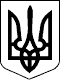 Новосанжарська селищна радаПолтавського району Полтавської області(тринадцята сесія восьмого скликання)Р І Ш Е Н Н Я02 вересня 2021 року                     смт Нові Санжари                                 № Про затвердження передавальних актів та передачу коштів спеціального фондуКомунальної установи «Центрнадання соціальних послуг»Новосанжарської селищної радиВідповідно до статей 104-108 Цивільного кодексу України, статті 59 Господарського кодексу України, статей 26, 59-60 Закону України «Про місцеве самоврядування в Україні», Закону України «Про державну реєстрацію юридичних осіб, фізичних осіб-підприємців та громадських формувань», на виконання рішення дев’ятої сесії Новосанжарської селищної ради восьмого скликання від 31 травня 2021 року № 30 «Про реорганізацію Комунальної установи «Руденківський Центр соціальних послуг» Новосанжарської селищної ради та Комунальної установи «Центр надання соціальних послуг» Новосанжарської селищної ради шляхом їх приєднання  до  Комунальної  установи «Новосанжарський територіальний центр соціального обслуговування (надання соціальних послуг)» Новосанжарської селищної ради та враховуючи рекомендації галузевих постійних комісій селищної ради,селищна рада вирішила:1. Затвердити Передавальний акт балансових рахунків, матеріальних цінностей та активів Комунальної установи «Центр надання соціальних послуг» Новосанжарської селищної ради до правонаступника - Комунальної установи «Новосанжарський територіальний центр соціального обслуговування (надання соціальних послуг)» Новосанжарської селищної ради (додається).2. Передати кошти із спеціального фонду (власні надходження) Комунальної установи «Центр надання соціальних послуг» Новосанжарської селищної ради в сумі 990,05 грн. на рахунок спеціального фонду Комунальної установи «Новосанжарський територіальний центр соціального обслуговування (надання соціальних послуг)» Новосанжарської селищної ради. 3. Комісії з реорганізації юридичних осіб Комунальної установи «Руденківський Центр соціальних послуг» Новосанжарської селищної ради та Комунальної установи «Центр надання соціальних послуг» Новосанжарської селищної ради шляхом їх приєднання  до  Комунальної  установи «Новосанжарський територіальний центр соціального обслуговування (надання соціальних послуг)» Новосанжарської селищної ради подати державному реєстратору примірник оригіналу Передавального акту та комплект документів, передбачених ст. 17 Закону України «Про державну реєстрацію юридичних осіб, фізичних осіб-підприємців та громадських формувань», для проведення державної реєстрації припинення юридичної особи.4. Контроль за виконанням цього рішення покласти на постійну комісію селищної ради з питань комунальної власності, житлово-комунального господарства, енергозбереження та транспорту.Селищний голова							Г.І. СУПРУН